公益社団法人福岡県社会福祉士会　　筑豊ブロック主催　暑～い夏がやってきます。他職種の方々と交流を深め、スキルアップやストレス・体力減退解消法の情報収集、ネットワーク作りなどを目的に親睦会を企画しました。　モリモリ食べて、飲んで交流を深めましょう。会員の皆様、これから入会をお考えの方、同僚や友人も大歓迎です！皆様お誘い合わせのうえ、ぜひご参加ください！※飲酒される方は、車での来場はご遠慮下さい。　日時：７月 ２５ 日（土）　１９:００～２１:００会場：のがみプレジデントホテル屋上【雨天の場合は室内】　　　　　　　 飯塚市立岩12-37（飯塚市役所横）　TEL：0948-22-3840定員：３０名参加費：４，０００円＜当日徴収します＞申込方法：所定の申込フォームを使用し、ＦＡＸかメールでお送り
下さい。            ＨＰ（http://www.facsw.or.jp/）からも申込できます。　　　　    研修名に【筑豊ブロック親睦会】とご記入下さい。申込締切：７月 ２１ 日（火）　定員になり次第、締め切りますのでご了承ください。【問い合わせ先】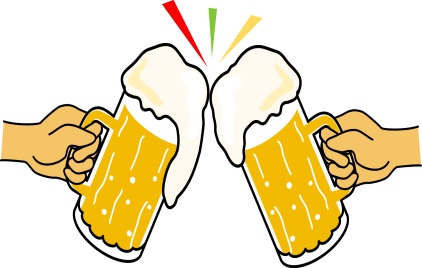 